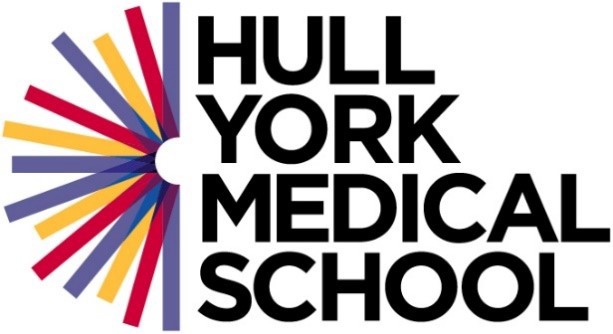 HULL YORK MEDICAL SCHOOLLEAVE OF ABSENCE REQUEST FORM (RESEARCH STUDENTS)IMPORTANT: Request for Leave of Absence is a proactive student support process to enable you to take leave from the programme. It is a formal university process that requires you to disclose relevant information and provide sufficient evidence to support their request. The request requires the formal approval by the Board of Studies and is scrutinised by HYMS based on the evidence you submitted. The Postgraduate (PG) Office is responsible for coordinating the entire process and providing you guidance on every step of the process. Any confidential information will be handled sensitively and stored appropriately by HYMS.All boxes will expand when you type.Please submit this form to the Immigration Office of your University of registration to seek formal immigration advice regarding the impact of the leave of absence on your Tier 4 student visa.You should now submit the completed form and supporting evidence to the Postgraduate Office (postgraduate@hyms.ac.uk)OFFICE USESection 1: Report of the case (completed by Postgraduate Office)Section 1: Report of the case (completed by Postgraduate Office)Route of case referral (please indicate by ‘x’)[ ] HYMS Staff, please specify: [ ] Student[ ] Occupational Health Advice/Report [ ] Other, please specify:Date of case referralStudent guidance offered[ ] I confirm that the student has been given guidance to complete this form.Date of this form sent to the studentStaff nameSection 2: Student Details (completed by the student)Section 2: Student Details (completed by the student)Full nameUniversity of registrationProgramme registeredProgramme start dateYear of studyContact Details (Address, telephoneand email)Are you receiving funding (e.g. scholarship, student loan)?Yes/No (please delete). If yes, please provide details:Are you a Tier 4 Visa student?Yes/No (please delete). If yes, please complete sections 7 and 8 of this form.Section 3: Period of Leave of Absence requested (completed by the student)Section 3: Period of Leave of Absence requested (completed by the student)LOA Start Date (DD/MM/YY)Return Date(DD/MM/YY)If you are uncertain about the exact dates, please contact the PG Office.If you are uncertain about the exact dates, please contact the PG Office.Section 4: Grounds and evidence for the request (completed by student)Indicate by ‘x’ to confirm the grounds of your request. Request without clear grounds and sufficient evidence will not be considered.[ ] Medical (evidence from student’s doctor and/or Occupational Health reported requested by HYMS)[ ] Compassionate (independent third party evidence, e.g. a counsellor, Open Door Team at York or Student Well-being Office at Hull)[ ] Academic (evidence from supervisors)[ ] Maternity/Paternity/Adoption Leave (evidence of pregnancy, MAT B1 Form, etc.) [ ] Finance / Legal (evidence of finance or legal requirements)Section 5: Evidence provided to support the request (completed by student)Refer to the grounds you selected above, please list each piece of evidence you have provided below to support the request. If you cannot submit certain evidence due to delays (by yourself or any authorities, you should provide reasons for delays andanticipated date by which the outstanding evidence is ready)Section 6: Reason for the request (completed by student)Please provide detailed reasons to support the request. You should be reassured that any confidential information disclosed is handled sensitively and stored appropriately byHYMS. Evidence to support the request must be attached to the form.Section 7: Travel Plans including flight details (completed by Tier 4 Visa student only)Section 7: Travel Plans including flight details (completed by Tier 4 Visa student only)Outbound:Inbound:Section 8: Immigration Advice (completed by the Immigration Office for Tier 4 Visa student only)Section 8: Immigration Advice (completed by the Immigration Office for Tier 4 Visa student only)Section 8: Immigration Advice (completed by the Immigration Office for Tier 4 Visa student only)Section 8: Immigration Advice (completed by the Immigration Office for Tier 4 Visa student only)Signature of Immigration Advisor (please type your full name in the signature box for electronicsubmission)NameDateSection 9: Student Declaration (completed by student)Section 9: Student Declaration (completed by student)Section 9: Student Declaration (completed by student)I declare that the information I provided in support of this request is accurate and complete to thebest of my knowledge and belief and does not contravene any Codes of Practice of Hull York MedicalSchool or of the parent universities.I declare that the information I provided in support of this request is accurate and complete to thebest of my knowledge and belief and does not contravene any Codes of Practice of Hull York MedicalSchool or of the parent universities.I declare that the information I provided in support of this request is accurate and complete to thebest of my knowledge and belief and does not contravene any Codes of Practice of Hull York MedicalSchool or of the parent universities.Student’s Signature(please type your full name in the signature box for electronic submission)Student’s Signature(please type your full name in the signature box for electronic submission)DateDate of form received from the studentForm completed?Yes / NoSufficient evidence provided?Yes / NoStaff nameSection 11: Previous periods of leave of absence (completed by PG Office)Section 11: Previous periods of leave of absence (completed by PG Office)Section 11: Previous periods of leave of absence (completed by PG Office)Please give dates and details of any previous period of leave of absencePlease give dates and details of any previous period of leave of absencePlease give dates and details of any previous period of leave of absenceStart date:End date:Details:Start date:End date:Details:Start date:End date:Details:Section 12: Conditions for return (completed by the Supervisor)Section 12: Conditions for return (completed by the Supervisor)The Thesis Supervisor leads and coordinates internal discussions with relevant staff to ensure appropriate requirements for student’s return, with the prospect of successfulcompletion of the programme.The Thesis Supervisor leads and coordinates internal discussions with relevant staff to ensure appropriate requirements for student’s return, with the prospect of successfulcompletion of the programme.Members of staff consulted (list all names)CONDITIONS FOR RETURNCONDITIONS FOR RETURNConfirmed LoA start date/	/Confirmed LoA return date/	/Year of study returning to after leave of absenceRevised end date of programme/	/Academic conditions (including proposed plan of study, pre-sessional work, refresher period, assessment andexamination requirements)Medical conditions(e.g. deadline and specific requirements of satisfactory OccupationalHealth/GP report)Pastoral conditions (specific pastoral arrangements required pre- return and post-return)Section 13: Principal Supervisor’s supporting statement and declarationSection 13: Principal Supervisor’s supporting statement and declarationSection 13: Principal Supervisor’s supporting statement and declarationSection 13: Principal Supervisor’s supporting statement and declarationStatement of support from the supervisor:Statement of support from the supervisor:Statement of support from the supervisor:Statement of support from the supervisor:I confirm that I reviewed the student’s request and the supporting evidence submitted. I have also discussed the request with other TAP members. In my professional opinion, I have provided the above recommendation to the PG Programme Board.I confirm that I reviewed the student’s request and the supporting evidence submitted. I have also discussed the request with other TAP members. In my professional opinion, I have provided the above recommendation to the PG Programme Board.I confirm that I reviewed the student’s request and the supporting evidence submitted. I have also discussed the request with other TAP members. In my professional opinion, I have provided the above recommendation to the PG Programme Board.I confirm that I reviewed the student’s request and the supporting evidence submitted. I have also discussed the request with other TAP members. In my professional opinion, I have provided the above recommendation to the PG Programme Board.Signature of Principal Supervisor (please type your full name in the signature box for electronicsubmission)NameDateSection 14: Checking and recommendation by the Chair of Postgraduate Programme BoardSection 14: Checking and recommendation by the Chair of Postgraduate Programme BoardSection 14: Checking and recommendation by the Chair of Postgraduate Programme BoardSection 14: Checking and recommendation by the Chair of Postgraduate Programme BoardI have checked and reviewed the information provided by the PG Office and evidence provided by the student. I am satisfied that the request is properly supported by sufficient evidence. I therefore recommend the Board of Studies to approve the student’s requestfor leave of absence.I have checked and reviewed the information provided by the PG Office and evidence provided by the student. I am satisfied that the request is properly supported by sufficient evidence. I therefore recommend the Board of Studies to approve the student’s requestfor leave of absence.I have checked and reviewed the information provided by the PG Office and evidence provided by the student. I am satisfied that the request is properly supported by sufficient evidence. I therefore recommend the Board of Studies to approve the student’s requestfor leave of absence.I have checked and reviewed the information provided by the PG Office and evidence provided by the student. I am satisfied that the request is properly supported by sufficient evidence. I therefore recommend the Board of Studies to approve the student’s requestfor leave of absence.Notes (only if applicable):Notes (only if applicable):Notes (only if applicable):Notes (only if applicable):Signature(please type your full name inthe signature box for electronic submission)NameDateSection 15: Approval by the Board of StudiesI have reviewed the request and confirmed that due process has been followed in the consideration of the student’s request for leave of absence. I therefore approve the request on behalf of the Board of Studies.Notes (only if applicable):Notes (only if applicable):Notes (only if applicable):Notes (only if applicable):Signature(please type your full name in the signature box for electronicsubmission)NameDateDate approved by Board of StudiesDate sent to Student Support Office / PG Office to notify student, relevant staff in HYMS, Hull and York